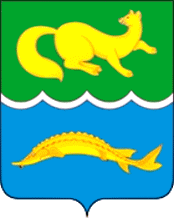 ВОРОГОВСКИЙ СЕЛЬСКИЙ СОВЕТ ДЕПУТАТОВТУРУХАНСКОГО РАЙОНАКРАСНОЯРСКОГО КРАЯРЕШЕНИЕ23.08.2016                                   с. Ворогово                                   № 10-39Об утверждении состава административной комиссии  Вороговского сельсоветаВ соответствии со ст. 2 Закона Красноярского края от 23.04.2009 № 8-3168 «Об административных комиссиях в Красноярском крае», ч. 4 п. 4.2. Решения Вороговского сельского Совета депутатов от 04.06.2012 № 18-16 «Об утверждении регламента работы и положения об административной Комиссии Вороговского сельсовета»  руководствуясь ст. 27, ст. 29 Устава Вороговского сельсовета, Вороговский сельский Совет депутатов РЕШИЛ:1. Утвердить состав административной комиссии  Вороговского сельсовета согласно приложению.2. Считать утратившим силу Решение Вороговского сельского Совета депутатов от 17.06.2016 г. № 8-28 «Об утверждении состава административной комиссии  Вороговского сельсовета».	3. Контроль за исполнением настоящего решения возложить на председателя Вороговского сельского Совета депутатов.4. Решение вступает в силу с момента официального опубликования в газете «Вороговский вестник».ГлаваВороговского сельсовета                                                         М.П. ПшеничниковПредседатель Вороговскогосельского Совета депутатов                                  	        Л.Н. МихееваПриложениек решению Вороговского сельского Совета депутатовот 23.08.2016 № 10-39СОСТАВ АДМИНИСТРАТИВНОЙ КОМИССИИ ВОРОГОВСКОГО СЕЛЬСОВЕТАПредседатель комиссии: Гаврюшенко Виктор Владиславович – заместитель Главы Вороговского сельсовета по вопросам ЖКХ, имущества, земельных отношений и благоустройства.Заместитель председателя комиссии:Раздрогина Ольга  Витальевна – директор МККДУ «Сельский дом культуры с. Ворогово».Секретарь комиссии: Нестерова Ольга Александровна – представитель общественности Члены комиссии:Беляев Николай Иванович - мастер цеха ЭТС Вороговский цех БФ ОАО «Туруханскэнерго», депутат Вороговского сельского Совета депутатов.